                     Client Code of Conduct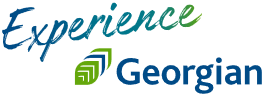 Health & Wellness ClinicsThis Client Code of Conduct explains the responsibly of all Georgian College Health & Wellness Clinics before, during, and after care. 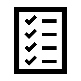 The code is to make sure clients, students, and staff have a great experience in our clinics. 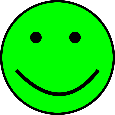 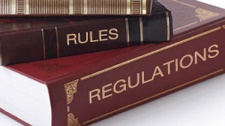 Clients who continue to receive care treatment at Georgian College Health & Wellness Clinic will have to follow rules, regulations, policies, and the law. This code of conduct is also for other people who may bring the client into the office for their appointments.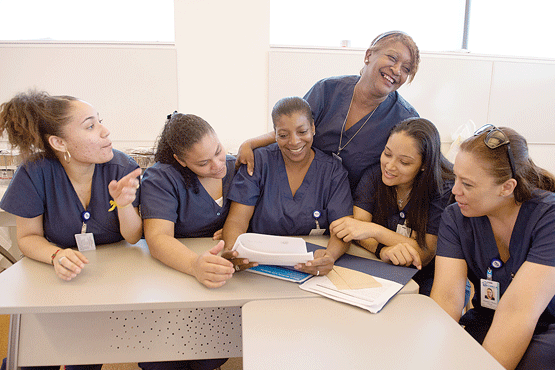 Clinic Clients are Responsible for the Following: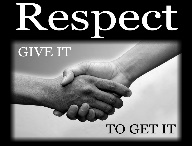         Client will treat all staff members with respect with words, body language, or actions.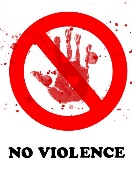 Client will not be violent in any way (verbal, sexual, or physical) to any person.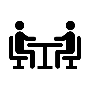 Client will be honest with all communication with staff.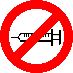 Having illegal drugs or alcohol when coming to appointments is not allowed. 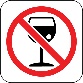 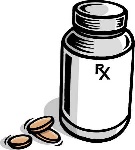  Prescription and over the counter drugs may be brought to the clinic can be used.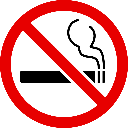   Our Clinics are smoke free.Weapons (including firearms) are not allowed in our    buildings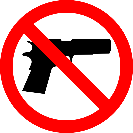 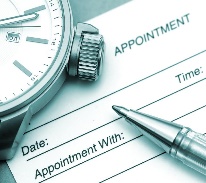 Coming to appointments “under the influence of drugs or alcohol” can limit the rights, and services, or no longer being able to come to appointments at the clinic.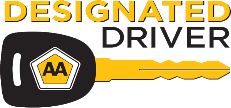  Persons thought to be under the influence of drugs or alcohol at any Georgian College Health & Wellness Clinic staff will call someone to pick them up. or a ride will be arranged by our staff. If they leave the clinic driving a car, the police will be called.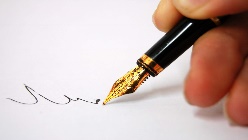 By signing this paper, I accept that I have read and understood the rules talked about above.I understand at any time my care may be stopped at Georgian College if my behavior or case is believed to be inappropriate for this setting with students.I also understand that Georgian College Health & Wellness Clinics are not giving lifesaving care and that I have choices to get the same care somewhere else.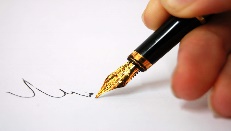 Printed Name of Client or Legal Guardian:__________________________							Signature of Client or Legal Guardian:______________________________	Date_______________					